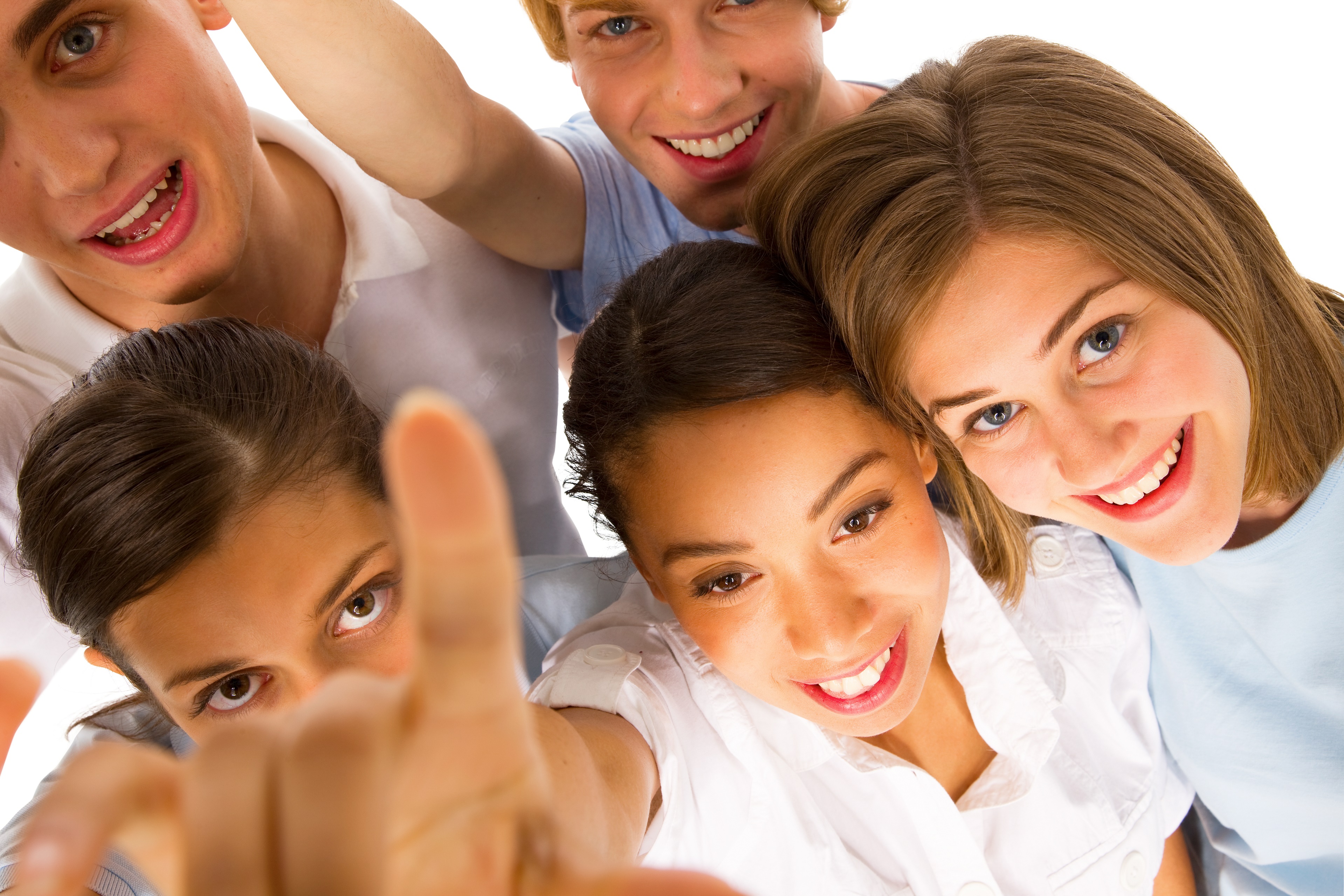 SOCIALTILSYNETkommer på besøg